                SAYGINER VAKFI 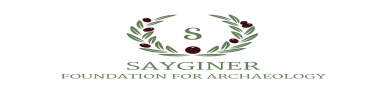 BURS BAŞVURU FORMUÖĞRENCİNİN:Adı Soyadı :………………………………Cinsiyeti:….......Doğum Tarihi:…../……/…….Doğum Yeri:...................................T.C Kimlik No:...............................Uyruğu:….........Nüfusa Kayıtlı Olduğu İl:...............................İlçe:....................................Fak/Enstitü………………………. Bölüm:…..………………Sınıf:……Öğr.No:…...../…...../..........Kayıt Tarihi: ...../..../........Hazırlık Okudunuz mu?   Evet……… Hayır……….Kayıt tarihinden itibaren hazırlık sınıfı da dahil hiç dönem/sene kaybınız var mı?  Evet………….Hayır……………………Kayıt dondurdunuz mu veya izin aldınız mı?  Evet………..Hayır……..Evet ise kaç yıl ?.......................................................Aile Adresi:…………………………………..........................İlçe:.......................İl:.................................P:K:........................Ev tel no:……………………………………….Cep tel no:…………………………………………………………………..E mail:Anne ve babaya ait bilgilerin ayrıntılı yazılması gerekmektedir. Örneğin esnaf ise;bakkal, manav, tuhafiyeci, müteahhit, tüccar gibi, memur ise; öğretmen, şube müdürü, hizmetli gibi, emekli ise; emeklilik öncesi mesleği, herhangi bir sosyal kuruma bağlı değilse; ne iş yaptığı gibi bilgiler ayrıntılı olarak mesleği kısmında belirtilecektir.BABAYA AİT BİLGİLER:    Sağ (   )           Ölü (   )           Öz (   )                Üvey (   )Adı Soyadı:………………………………Doğum Tarihi:………………….Öğrenim durumu:…….......................................Mesleği:………………………………….Çalışıyor(   )                                  Çalışmıyor(   )Aylık geliri:…………………………....... Emekli   (   )ise şu anda ne iş yapıyor?....................................................................ANNEYE AİT BİLGİLER:      Sağ (   )          Ölü (   )             Öz (   )                 Üvey (   ) Adı Soyadı:………………………………Doğum Tarihi:………………….Öğrenim durumu:……………………………....Mesleği:………………………………….. Çalışıyor(   )                                  Çalışmıyor(   )Aylık geliri:……………………………… Emekli   (   )ise şu anda ne iş yapıyor?...................................................................Anne ve baba birlikte mi yaşıyor?     Evet (   )        Hayır (   ) ise ailenizin boşanmasını belgeleyiniz Hayır ise siz kiminle yaşıyorsunuz?(Durumunuzu ayrıntılı yazınız.) …………………………………...................................…………………………………………………………………………………………………………………………............Aile reisinin resmen bakmakla yükümlü olduğu kişilerin sayısı………………………………………………………............KARDEŞLERE AİT BİLGİLER:SOSYO-EKONOMİK DURUM: Ailenin sahip olduğu mal varlığı:    Apt. Dairesi (   )  Kaç adet ? (   ) ,             Müstakil ev (   )  Kaç adet ? (   ) ,                                                      Gecekondu (   )   Kaç adet ? (   ) ,             Yazlık ev  (   )  Kaç adet ? (   ) ,  Bahçe veya arsa ( Büyüklüğü ve ne üretildiği yazılacaktır)…………………………………………………………………...…………………………………………………………………………………………………………………………............Araba: (Cinsi,modeli )……………………………..( Kaç adet ? )……………….............................................................Ailenizin maaşı dışında başka bir geliri var mı? (Faiz, kira, ek iş gibi)………………………………………………………..Aileniz oturduğu eve kira ödüyor mu?   Evet  (   ) ise aylık kira bedeli…………………………… Hayır (   ) ÖĞRENCİNİN EKONOMİK DURUMU: (Gelirinizi sağladığınız seçeneklerde miktar belirtiniz.)Anne ve babamdan…………………………………..TL.Kardeşlerimden……...………………………………TL.Kendim çalışıyorum…………………………………TL. Nerede?........................... Sürekli (   )   / Geçici (    )Yakın akraba yardımı………………………………. TL.Yüksek öğrenim kredisi……………………………..TL.Kredi ve Yurtlar Kurumu Bursu……………………..TLÖzel kişi kuruluş veya vakıf bursu……………….......TL. Nereden ?.........................................................Başka yerden burs/kredi alıyor musunuz?....................TL. Nereden ?.........................................................Sizin toplam aylık geliriniz…………………………...TL.BARINMA:Ailemle (   )Kredi Yurtlar Kurumu Yurtlarında (   )Ege Üniversitesi Öğrenci Köyü’nde (   )……………………………aylık ücreti …………………......TLResmi yurtlarda (   ) ise yurdun adı…………………………………aylık ücreti……………………...TLÖzel yurtta (   ) ise yurdun adı………………………………………aylık ücreti………………….......TLMisafirhanede (   ) ise nerenin misafirhanesi……………………….aylık ücreti………………………TLTek başına evde kalıyor (   ) ise adresi…………………………………………………………....................………………………………………………………………………aylık ücreti………………………TLArkadaşlarımla evde (   ) ise adresi………………………………………………………………………….…………………………………………………….size düşen aylık ücret……………………………..TLAkrabalarımla (   ) ise ücret ödüyor musunuz?   Evet   (   ) ise aylık ücreti…………………………….TL                                                                      Hayır (   )BAŞARI DURUMU:Başarısız dersi var mı?.......................................................Varsa sayısı…………………………………….Artık yıl mı?.............................................................................................................................................................Ayrıca belirtmek istediğiniz özel bir durumunuz varsa yazınız……………………………………...............................…………………………………………………………………………………………………………………………………….…………………………………………………………………………………………………………………………………….………………………………………………………………………………………………………………………………….Yukarıda vermiş olduğum bilgilerin doğruluğunu beyan ederim.        .    Tarih ve İmzaBAŞVURU İÇİN GEREKLİ BELGELER Anne ve babanın aylık gelir durumu aşağıdaki maddelere göre belgelenecektir. ( Gelir belgeleri yeni tarihli olmalıdır.)Anne ve babanın aylık gelirini gösteren belge,Kendi hesabına çalışanlar için vergi dairesinden alınacak yıllık kazanç belgesi,Anne ve babası çalışmayanların SGK ( 4/A – 4/B – 4/C) ve vergi dairesinden bağlı olmadıklarını gösteren belgeler (Anne ve babası emekli olan öğrenciler de emekli maaş belgesinin dışında, şu an çalışmadıklarına dair bu kurumların her birinden belge getireceklerdir) (e-devlet üzerinden alınabilir)Ailesi çiftçi olanların İlçe Tarım Müdürlüğü yada Ziraat Odalarından yıllık gelirlerini ve topraklarını gösteren belge,                                    Okuyan kardeşler için öğrenci belgesi İkametgah belgesi, ( Ailesinden ayrı oturanlar hem ailesi için, hem kendisi için ikametgah belgesi getirecek (KYK yurdu / diğer resmi veya özel yurt / misafirhanelerde kalan öğrenciler de kaldıkları kurumdan belge getirecekler)Aile nüfus kayıt örneği ( Tüm aile fertleri) (e- devlet üzerinden alınabilir)Ailesi kirada oturanların kira kontratı  (yoksa dilekçe )Ailesinden ayrı kirada oturan öğrencilerin kira kontratı (yoksa dilekçe )Nüfus Cüzdan fotokopisi,Yeni Kayıtlılar için 2022 YKS yerleştirme belgesi(e-devletten veya ÖSYM’den alınabilir)KYK burs veya KYK Kredisi aldığına dair belge (e- devlet üzerinden alınabilir)Ara sınıflar için transkript (onaylı),Öğrenci belgesi (onaylı),Neden bu bursa ihtiyaç duyduğuna dair bir dilekçe.Burs başvuru formu doldurulduktan sonra istenen belgeler ile birlikte 02 HAZİRAN 2023 Cuma gününe  kadar mesai saatleri içerisinde Sağlık Kültür ve Spor Daire Başkanlığı, Kültür ve Sanat Hizmetleri Şube Müdürlüğü Burs Bürosuna teslim edilecektir.     NOT: Belge ve bilgileri eksik olan ve yanlış beyanda bulunan öğrencilerin başvuruları kesinlikle dikkate alınmayacaktır.   Adı SoyadıDoğum          TarihiCinsiyet   E/KMedeni               Hali   (E/B)                       Öğr.Durumu  Öğrenci ise    Okul-SınıfMesleği  Çalışıyor         Çalışmıyor     (E/H)   Aylık   GeliriAile ile mi Yaşıyor?    (E/H)12345678910